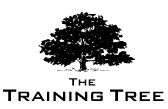 Contract Administration
     Date: View Online -- Venue: View Online -- Fee: £5,000Overview:Contracts need to be managed very well in order to maximize the benefits and minimize the risks so that your company reaps the benefits of the contracting process. Contract administrators review, draft and negotiate contracts, proposals and bids for employers. They analyse the objectives and concepts outlined in contracts and act according to an employer's financial needs. Contract administrators often work with managers and other professionals to negotiate collaborative contractsLack of attention to details during the tendering process, poor evaluation techniques and badly administered contracts could result to huge financial losses. Such situation occurs when staff does not have sufficient knowledge or the necessary skills to identify the exposure of risks and the failure to manage the contracts. This Contract Administration & Management programme has been designed to help the participants to develop those skills and to provide techniques to manage their contracts properly and carefully. Coverage:Understanding ContractsEfficient Contract Administration techniquesContract clause selection in accordance to situationPrice development for contracting out transactionsHow to interpret contractsContract Schedule MaintenanceChange ManagementObjectivesUnderstanding contracts - read, understand and interpretDemonstrate ability to locate requirements and information in contractsUnderstanding obligations and rights under the contractIdentification, management and strategies to resolve contractual issues or problemsUnderstanding requirements for contract administration proceduresThe ability to setup and administer contract control systemsUnderstanding planning, scheduling and monitoring requirements for the work performanceUnderstanding the concept of key risk and opportunity areas under the contractHow to Prepare for claims and disputesLearn accountabilities and roles of the administration teamReview acceptance and Contract close out issues Study the Inputs and outputs in contract administrationHow this helps your organisation?Increase efficiency and effectiveness within organisational processesPossess knowledge on the latest international practices in contract strategyBuild strong and effective contractsImproved supplier performanceImproved understanding on legal issues which allow for more effective management of legal rightsEmployees possess more confidence in discussing contract issues with lawyers and different partiesEffective risk reduction and conflict resolutionIncreased negotiation skillsImproved legal knowledgeHow this helps you personally?Increased knowledge in international dealsImproved skill set with regards to creating contracts and outsourcing efficientlyIncreased confidenceImproved ability to produce the requirements of senior managers at a low costIncreased recognition within the organisationImproved work performance and managerial skillsCareer enhancementImprove supplier performanceImproved expertise in contract developmentCourse StructureContract Administration ObjectivesThe underlying principles of Contract AdministrationHow to execute effective Contract AdministrationWho are the key players in the Contract Administration process?Roles and Responsibilities of a Contract ManagerContract Analysis Guide and TechniquesPost Award ConferencingHow to establish the most important deliverables in a contractPerformance Measurement Tools & Techniques Types of ContractView examples of typical Contract Outputs	Explanation of the different contract types available to the user	How to Identify Risk and deal with issues before they ariseHow to respond to riskMonitoring techniquesAdministration with regards to cost type contractingEconomic Price AdjustmentsScheduling & Change ManagementHow to maintain a Contract ScheduleExpediting MethodologiesHow to use Service Level Agreement (SLA) effectivelyBonds & GuaranteesSources that create changeSources that create contract price changeHow to evaluate these price changesWhat are the different types of Bonds & Guarantees available Contract Performance & Conflict Resolution Terminating a ContractTerminating Service Level AgreementWhat are the valid reasons for cancelling a contractHow to react to a breach of contractWhat are the solutions for Breach of Contract?Right to CoverManuals & DrawingPerformance of ContractsEnforcement methods including negotiation tacticsContract Review and MeetingsSupplier and Contractor relationshipsIssues that can occur with a sub-contractor Close-Out & Acceptance How  to carry out a post contract review meetingWarrantiesPayment methodsProgress paymentSource Code ESCROWDispute and Claims IssuesHow to negotiate and deal with dispute and claimsFinal AcceptanceFinal Close-out protocolCourse Dates:  WeeklyVenue:  View OnlineAddress:  Radisson HotelFee:  £5,000